Gardner (Full Time)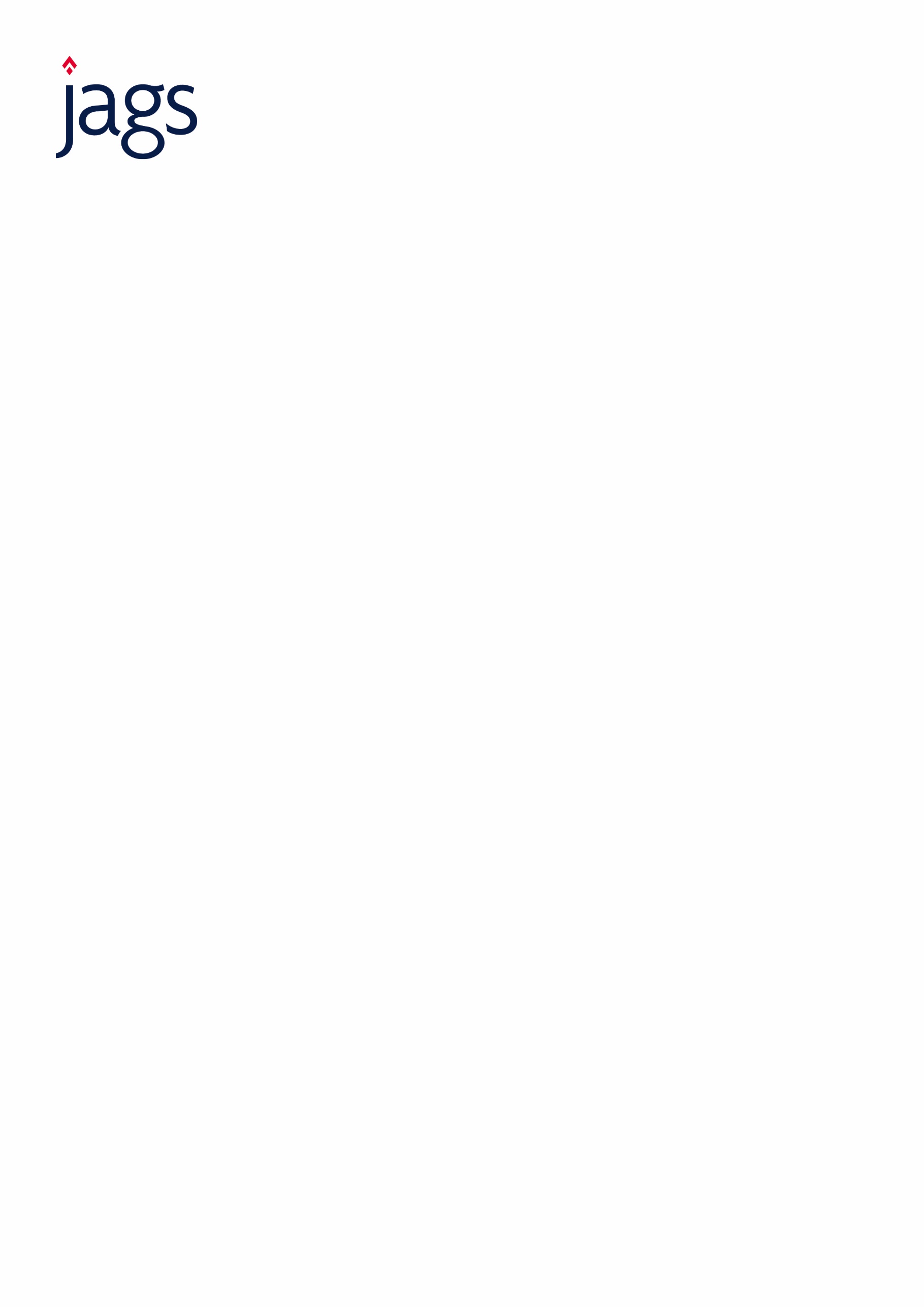 Salary: £20,267 - £26,521 per annum depending on qualifications and experienceThe gardens at James Allen’s Girls’ School are a distinctive and active part of School life and our pupils and staff are encouraged to relax and enjoy our opens spaces during the day to support their mental health and wellbeing.  This is an exciting opportunity to work with a dynamic and friendly Grounds team who are responsible for the 22 acres site and its gardens, ensuring that the Senior, Prep and Pre Prep School gardens look their very best all year round.We offer:A diverse benefit package including parking, gym membership and free lunches An opportunity to join one of the leading independent girls’ schools in the country. Generous Pension scheme Free access to the Dulwich Picture GalleryCycle to work schemePlease visit our website www.jags.org.uk/about/employment to download a JAGS Support Staff Application Form, candidate pack and full job description. For further information please contact recruitment@jags.org.uk or James Allen’s Girls’ School, 144 East Dulwich Grove, London SE22 8TE. Letters and CVs only will not be accepted.Closing date: 23 May 2022Interviews: Week commencing 30 May 2022Interviews may be held at any stage after applications are received, therefore, interested candidates are advised to apply as soon as possible. We reserve the right to close this vacancy earlier than the specified deadline, if a suitable candidate is found.JAGS is committed to equality of opportunity, diversity and inclusion in our school community. Safeguarding and promoting the welfare of children and young people are at the heart of everything we do and JAGS expects all staff and volunteers to share this commitment. An enhanced DBS will be required for the successful candidate. Reg charity No 1124853